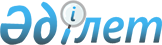 О необходимости выполнения государствами – членами Таможенного
союза и Единого экономического пространства положений Соглашения о регулировании доступа к услугам железнодорожного транспорта, включая основы тарифной политики, от 9 декабря 2010 годаРешение Коллегии Евразийской экономической комиссии от 26 марта 2013 года № 59

      Приняв к сведению информацию члена Коллегии (Министра) по энергетике и инфраструктуре Ахметова Д.К. о результатах мониторинга выполнения положений Соглашения о регулировании доступа к услугам железнодорожного транспорта, включая основы тарифной политики, от 9 декабря 2010 года (далее – Соглашение), констатируя неисполнение государствами – членами Таможенного союза и Единого экономического пространства (далее – государства-члены) ряда положений Соглашения и в соответствии со статьей 20 Договора о Евразийской экономической комиссии от 18 ноября 2011 года, Коллегия Евразийской экономической комиссии решила:



      1. Уведомить государства-члены о необходимости исполнения:



      пункта 9 статьи 6 Соглашения в части принятия единых правил установления исключительных тарифов, определяющих порядок предоставления исключительных тарифов и перечень необходимых материалов, обосновывающих необходимость установления исключительных тарифов для товаропроизводителей государств-членов, предусмотренных Соглашением о Единых правилах установления исключительных тарифов на услуги организаций железнодорожного транспорта при перевозке грузов, проект которого одобрен Решением Коллегии Евразийской экономической комиссии от 12 июля 2012 г. № 119, а также правил рассмотрения Евразийской экономической комиссией заявлений потребителей, предусмотренных Соглашением о Правилах рассмотрения Евразийской экономической комиссией заявлений потребителей о защите своих нарушенных прав и интересов действиями организаций железнодорожного транспорта по изменению уровня тарифов на услуги железнодорожного транспорта по перевозке грузов, проект которого одобрен Решением Коллегии Евразийской экономической комиссии от 12 июля 2012 г. № 118;



      пункта 2 статьи 7 Соглашения в части применения каждым государством-членом унифицированных тарифов при перевозках грузов железнодорожным транспортом с территории одного государства-члена транзитом через территорию другого государства-члена в третьи страны и в обратном направлении.



      Государствам-членам представить в течение 1 месяца в Евразийскую экономическую комиссию информацию об устранении указанных нарушений.



      2. Настоящее Решение вступает в силу по истечении 30 календарных дней с даты его официального опубликования.      Председатель                               В.Б. Христенко
					© 2012. РГП на ПХВ «Институт законодательства и правовой информации Республики Казахстан» Министерства юстиции Республики Казахстан
				